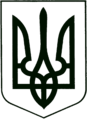 УКРАЇНАМОГИЛІВ-ПОДІЛЬСЬКА МІСЬКА РАДА
ВІННИЦЬКОЇ ОБЛАСТІР О З П О Р Я Д Ж Е Н Н ЯМІСЬКОГО ГОЛОВИ                                              Про надання матеріальної допомоги             Керуючись  ст. 42 Закону України «Про  місцеве  самоврядування  в Україні»,  рішенням 14 сесії міської ради 8 скликання від 23.12.2021р. № 419 «Про затвердження міської Програми «Соціальний захист та соціальне забезпечення громадян на 2022-2024  роки», рішенням 4 сесії міської ради 8 скликання від 18.02.2021р. № 86 «Про затвердження Положення про порядок надання матеріальної грошової допомоги жителям Могилів-Подільської міської територіальної громади  Могилів-Подільського району Вінницької області», розпорядженням міського голови від 18.02.2021р. № 39 «Про затвердження Положення про Комісію  та її особового складу з розгляду питань надання  матеріальної  допомоги жителям Могилів-Подільської міської територіальної громади Могилів-Подільського району Вінницької області», відповідно Протоколу № 2 від 25.01.2023 р. засідання Комісії з розгляду питань надання  матеріальної  допомоги жителям Могилів-Подільської міської територіальної громади Могилів-Подільського району Вінницької області:1. Надати матеріальну допомогу жителям Могилів-Подільської міської територіальної громади  Могилів-Подільського району Вінницької області, згідно додатку.2. Начальнику фінансово – економічного управління міської ради (Власюк М.В.) профінансувати витрати, пов’язані з   наданням матеріальної допомоги по КПКВ 0213242  КЕКВ 2730 в сумі 88 500,00 грн. (вісімдесят вісім тисяч п`ятсот грн. 00 коп).3. Начальнику відділу бухгалтерського обліку та звітності, головному бухгалтеру апарату міської ради та виконкому (Куйбіді М.В.) провести відповідні виплати.    4. Контроль за виконання даного розпорядження залишаю за собою.                 Міський голова                                             Геннадій ГЛУХМАНЮК                                                                                                                                            Додаток					                                    до розпорядження міського голови						                                 від 26.01.2023  №  34-рСписок на надання матеріальної допомоги жителям  Могилів-Подільської міської територіальної громади  Могилів-Подільського району Вінницької області                                                                                                              Разом: 88 500 грн. 00 коп                                                                             (вісімдесят вісім тисяч п`ятсот грн. 00 коп) Перший заступник міського голови                                        Петро БЕЗМЕЩУКВід  26.01.2023 м. Могилів-Подільський     №  34-р№Прізвище, ім'я, по-батьковіСерія та номер паспорта, 
Ідентифікаційний номерАдреса Причина надання матеріальної допомогиСума, грн1Підцерковний Анатолій МиколайовичПерсональні дані Персональні дані На лікування3000,002Кушнір Степан ЛеонідовичПерсональні дані Персональні дані На лікування військовий ЗСУ5000,003Швець Тамара МиколаївнаПерсональні дані Персональні дані Скрутне матеріальне становище4000,004Лебедева Валентина МиколаївнаПерсональні дані Персональні дані Скрутне матеріальне становище4000,005Кулак Андрій ОлександровичПерсональні дані Персональні дані На поховання3000,006Стецюк Михайло ГригоровичПерсональні дані Персональні дані На лікування3000,007Яцура Сергій АфанасійовичПерсональні дані Персональні дані На лікування (ОНКО)5000,008Гишко Пелагія ВікторівнаПерсональні дані Персональні дані На лікування3000,009Веракша Леся ВіталіївнаПерсональні дані Персональні дані На лікування сина4000,0010Швець Ганна ГригорівнаПерсональні дані Персональні дані На лікування3000,0011Танієва Тетяна ВалентинівнаПерсональні дані Персональні дані На лікування4000,0012Сніцар Михайло МиколайовичПерсональні дані Персональні дані На лікування(ОНКО)5000,0013Іванова Тамара ПавлівнаПерсональні дані Персональні дані На лікування3000,0014Майстрова Валентина ІванівнаПерсональні дані Персональні дані На лікування3000,0015Кордонець Гаврил АнтоновичПерсональні дані Персональні дані На лікування3000,0016Гоцуляк Валерій ДмитровичПерсональні дані Персональні дані Скрутне матеріальне становище2500,0017Мазур Наталія БорисівнаПерсональні дані Персональні дані На поховання сина3000,0018Нейло Галина ПетрівнаПерсональні дані Персональні дані На лікування2500,0019Локтіонов Олександр ІвановичПерсональні дані Персональні дані На лікування2500,0020Гаврилюк Галина ОлександрівнаПерсональні дані Персональні дані На лікування2000,0021Будяк Сергій ВолодимировичПерсональні дані Персональні дані На лікування(ОНКО)5000,0022Будяк Аліна СергіївнаПерсональні дані Персональні дані На лікування5000,0023Дмитрук Жанна ОлександрівнаПерсональні дані Персональні дані На лікування2500,0024Вацак Тетяна АндріївнаПерсональні дані Персональні дані На лікування2500,0025Федоровська Валентина АнатоліївнаПерсональні дані Персональні дані На поховання3000,0026Доля Лідія ГригорівнаПерсональні даніПерсональні даніНа лікування3000,00